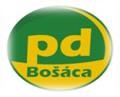 Cenník teľacieho mäsa od 1.10.2019                           Teľacie stehno                                    14,42€        10% DPH                        Teľacia roštenka nízka                      15,25€        10% DPH                         Teľacia roštenka vysoká                   11,21€        10% DPH                        Teľacia nožina                                     11,21€        10% DPH                        Teľacia slabina                                      8,18€        10% DPH                          Teľacia pravá sviečková                    29,10€        10% DPH                        Teľacia falošná sviečková                 19,50€        10% DPH                       Teľacie plece                                       13,57€        20% DPH                        Teľacia hruď-rebro                               6,14€        10% DPH                             Všetky ceny sú uvedené za 1kg s DPH.                        Ceny sa menia podľa aktuálnej ceny na trhu.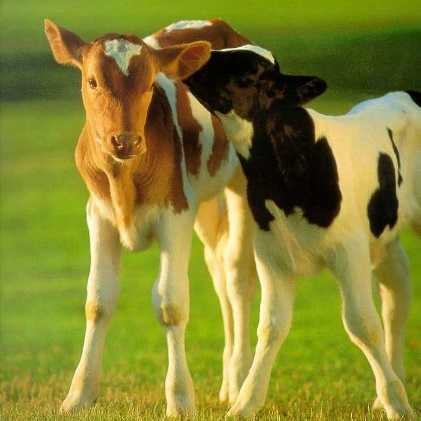 